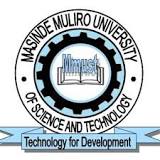 MASINDE MULIRO UNIVERSITY OF SCEINCE AND TECHNOLOGY(MMUST)MAIN CAMPUSUNIVERSITY EXAMINATIONS2018/2019 ACADEMIC YEARFIRST YEAR FIRST SEMESTER EXAMINATIONSFOR THE DIPLOMA INSOCIAL WORKCOURSE CODE: 	DCR 053COURSE TITLE: 	COMPUTER APPLICATIONSDATE: FRIDAY, 27/9/2019     Time: 12:00-2:00 PMINSTRUCTIONS TO CANDIDATESQuestion ONE (1) is compulsoryAnswer TWO (2) questionsTIME: 2 HOURSMMUST observes ZERO tolerance to examinations cheating.This Paper Consists of 2 Printed Pages. Please Turn Over Question OneExplain four types of computers giving examples in each case. (4mks)Examine the meaning of the following terms as used in application software’s (5 marks)Title barSpread sheetDatabaseFieldTableState briefly how the invention computers has affected the society, science and technology. (3marks)Explain the functions of the following icons found on the desktop  of your computer (4 marks)The recycle binShortcutMy computer Network neighborhoodList the four functions of an operating system (4 marks)Differentiate between the following terms as used in computing (4 marks)Mainframe computer and super computerWord processing and database management system DOS operating system and Windows operating systemInput device and output devicesSection BQuestion TwoDefine the term internet (2 marks)State any four importance’s of internet to an organization (2 marks)Discuss application of computer in society today (8 marks)Explain the characteristics of computer give examples where necessary (6 marks)Question ThreeState and explain six features of a word processing window (6 marks)Using a block diagram describes the computer system in term of C.P.U, ALU, INPUT, OUTPUT, MEMORY UNIT, and CONTROL UNIT (4 marks)Name four limitation of computer (4 marks)Explain four type of operating system (4 marks)Question FourExplain any four storage devices giving proper examples (4 marks)Discuss in details the generation of computer giving examples and their technological invention (14 marks)Question five Describe the components that make up a computer (10 marks)State any four advantages of using a database management system (8 marks)